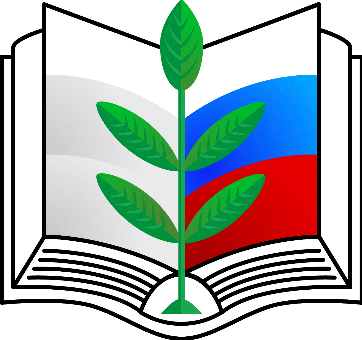 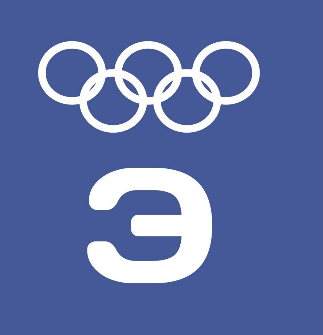 Уважаемые коллеги! Предлагаем Вам и Вашим студентам принять участие вМеждународном  конкурсе научных, методических и творческих работ по экономике -2019 «Экономический олимп»Информационное письмоо проведении Международного  конкурса научных, методических и творческих работ по экономике -2019 «Экономический олимп»Официальный сайт мероприятия -obrazovanie.com.ruПортал  Развития Российского образования, издательство «Экономическое образование»  и Организационный комитет Всероссийских конкурсов для экономистов  «Экономический олимп» приглашает студентов и преподавателей Вашего ВУЗа принять участие в Международном  конкурсе научных, методических и творческих работ по экономике - 2019.Конкурсы «Экономический олимп» проводятся ежегодно Инициативным Организационным Комитетом, начиная с 2012 года.  Конкурсы проводятся среди молодых людей, интересующихся вопросами развития экономики,  функционирования народного хозяйства России, вопросами управления, вопросами развития финансовой, банковской, налоговой систем России вопросами учета, анализа  аудита, вопросами развития мировой экономики, а также интересующихся инновационными процессами во всех сферах экономики и управления.К участию в Конкурсах  «Экономический  олимп» приглашаются также практикующие специалисты в области экономики, финансов, налогообложения, учета, анализа и аудита и преподаватели ВУЗов. Конкурсы  проводятся как мероприятия, призванные активизировать научно- исследовательскую деятельность студентов, молодых специалистов и преподавателей образовательных учреждений.Руководство Конкурсами и оценка  конкурсных работ осуществляется  Организационным Комитетом «Экономического олимпа».В Организационный комитет входят представители ведущих экономических ВУЗов России ( оргкомитет будет расширяться). Для участия в конкурсе необходимо до 30.06.2019 года выслать заявку,  конкурсную работу и квитанцию об оплате оргвзноса в электронном виде на e-mail Оргкомитета obrazovanie.com@yandex.ru.  Высылать бумажные варианты работ по почте НЕ НУЖНО.  Организаторы  конкурса самостоятельно берут на себя труд по подготовке и  подшиванию конкурсных работ.Форму заявки можно скачать на сайте мероприятия obrazovanie.com.ru .С Направлениями  и номинациями конкурса также можно ознакомиться на сайте obrazovanie.com.ru . Научные работы победителей (первые пять мест) в номинации «Научная статья» будут опубликованы в электронном научном журнале, размещенном в системе РИНЦ, «Актуальные вопросы современной экономики».Научные работы победителей во всех номинациях Всероссийского конкурса научных, методических и творческих работ по экономике – 2019 автоматически становятся участниками Международного конкурса  научных работ ЭО.Требования к оформлению работ:- Научные работы  предоставляется в электронном виде: объем  от 30 до 100 страниц ( статьи –от 8 до 10стр.) ; шрифт Times New Roman; кегль 14; межстрочный интервал полуторный; поля: левое — 25 мм., правое — 15 мм., верхнее — 20 мм., нижнее — 20 мм. Перечень использованной литературы указывается в конце работы и оформляется в соответствии с действующим  ГОСТ.- На титульном листе научной работы  указываются:полное наименование образовательного учреждения участника;наименование Конкурса;направление;номинация;название научной  работы;данные об авторе (фамилия, имя, отчество, курс, ВУЗ);фамилия, имя, отчество, ученые степень и звание научного руководителя, оказавшего консультативную и методическую помощь участнику в подготовке конкурсной научной работы.- организационный взнос участника Конкурса составляет  500 рублей. Оплатить за участие можно легко прямо на сайте по кнопке Заявка - Оплатить. Для оплаты участия  конкурсантов  из стран дальнего и ближнего зарубежья на вкладке оплатить необходимо в правом верхнем углу выбрать язык.С уважением, Организационный комитет конкурса  «Экономический олимп»!